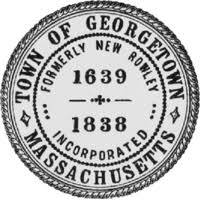 Board of SelectmenExecutive SessionTuesday, April 6, 20216:00PMCall to orderExecutive session in accordance with G.L. c. 30A §21 (a)(2), to conduct strategy sessions in preparation for negotiations with nonunion personnel (Town Administrator).Adjourn